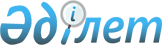 О внесении изменений в постановление акимата Бейнеуского района от 20 ноября 2019 года № 298 "Об установлении квоты рабочих мест для инвалидов"
					
			Утративший силу
			
			
		
					Постановление акимата Бейнеуского района Мангистауской области от 22 сентября 2020 года № 266. Зарегистрировано Департаментом юстиции Мангистауской области 24 сентября 2020 года № 4295. Утратило силу постановлением акимата Бейнеуского района Мангистауской области от 19 июля 2021 года № 260      Сноска. Утратило силу постановлением акимата Бейнеуского района Мангистауской области от 19.07.2021 № 260 (вводится в действие по истечении десяти календарных дней после дня его первого официального опубликования).

      В соответствии с законами Республики Казахстан от 23 января 2001 года "О местном государственном управлении и самоуправлении в Республике Казахстан", от 6 апреля 2016 года "О занятости населения", а также на основании информационного письма республиканского государственного учреждения "Департамент юстиции Мангистауской области Министерства юстиции Республики Казахстан" от 27 февраля 2020 года № 05-10-508, акимат Бейнеуского района ПОСТАНОВЛЯЕТ:

      1. Внести в постановление акимата Бейнеуского района от 20 ноября 2019 года № 298 "Об установлении квоты рабочих мест для инвалидов" (зарегистрировано в Реестре государственной регистрации нормативных правовых актов за № 4048, опубликовано 10 декабря 2019 года в Эталонном контрольном банке нормативных правовых актов Республики Казахстан) следущие изменения:

      пункт 1 изложить в новой редакции следующего содержания:

      "1. Установить квоту рабочих мест для инвалидов от численности рабочих мест без учета рабочих мест на тяжелых работах, работах с вредными, опасными условиями труда согласно приложению к настоящему постановлению.";

      пункт 3 изложить в новой редакции следующего содержания:

      "3. Государственному учреждению "Бейнеуский районный отдел занятости, социальных программ и регистрации актов гражданского состояния" (К. Назарханов) обеспечить государственную регистрацию настоящего постановления в органах юстиции, его официальное опубликование в средствах массовой информации.";

      приложение к указанному постановлению изложить в новой редакции согласно приложению к настоящему постановлению.

      2. Государственному учреждению "Бейнеуский районный отдел занятости, социальных программ и регистрации актов гражданского состояния" (К. Назарханов) обеспечить государственную регистрацию настоящего постановления в органах юстиции, его официальное опубликование в средствах массовой информации.

      3. Контроль за исполнением настоящего постановления возложить на заместителя акима Бейнеуского района Темирова Ж.

      4. Настоящее постановление вступает в силу со дня государственной регистрации в органах юстиции и вводится в действие по истечении десяти календарных дней после дня его первого официального опубликования.

 Квота рабочих мест для инвалидов от численности рабочих мест без учета рабочих мест на тяжелых работах, работах с вредными, опасными условиями труда
					© 2012. РГП на ПХВ «Институт законодательства и правовой информации Республики Казахстан» Министерства юстиции Республики Казахстан
				
      Аким Бейнеуского района

Б. Абилов
Приложение кпостановлению акиматаБейнеуского районаот 22 сентября 2020 года  № 266Приложение кпостановлению акиматаБейнеуского районаот 20 ноября 2019 года№ 298№

Наименование работодателя

Списочная числен ность работни ков организа ций

Квота рабочих мест (%)

Количество рабочих мест (человек)

1

2

3

4

5

1

Государственное коммунальное предприятие на праве хозяйственного ведения "Бейнеуская центральная районная больница" Управления здравоохранения Мангистауской области (по согласованию)

835

4

33

2

Коммунальное государственное учреждение "Акиматсервис" акимата Бейнеуского района

86

2

1

3

Коммунальное государственное учреждение "Средняя школа имени Абая" акимата Бейнеуского района"

246

3

7

4

Коммунальное государственное учреждение "Средняя школа имени Ы. Алтынсарина" акимата Бейнеуского района"

266

4

10

5

Коммунальное государственное учреждение "Бейнеуская средняя школа" акимата Бейнеуского района"

219

3

6

6

Коммунальное государственное учреждение "Манашинская средняя школа" акимата Бейнеуского района" 

232

3

7

7

Коммунальное государственное учреждение "Боранкулская средняя школа" акимата Бейнеуского района"

163

3

5

8

Коммунальное государственное учреждение "Акжигитская средняя школа" акимата Бейнеуского района"

84

2

2

Всего

Всего

71

